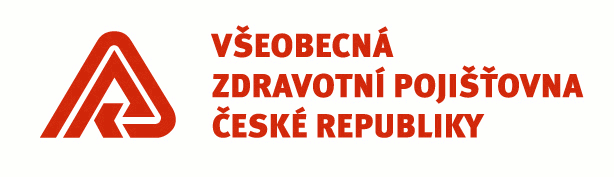 PŘÍLOHA č. 1 – Soupis prostor – výměna podlahové krytiny KLIPR Semily - 3.NP podlažíkancelář č.výměra v m23.NP30120,683.NP30224,533.NP3138,553.NP3148,553.NP31815,483.NP31910,433.NP32018,473.NP32114,293.NP32316,303.NP32414,653.NP32527,62CELKEM m2179,55